KERSTPROGRAMMA’S 2013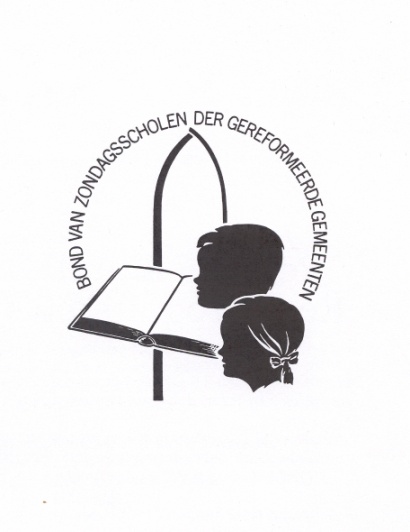 Uitgave van de Bond van Zondagsscholen 
van de Gereformeerde GemeentenWoord voorafOok dit jaar heeft de Bond van Zondagsscholen weer een brochure samengesteld met enkele kerstprogramma’s. Dit keer zijn geen bestaande programma’s van andere zondagsscholen gebruikt, maar heeft het bondsbestuur zelf een programma samengesteld, waarbij gebruik gemaakt is van gedichten van de heer W. Droogers. Daarnaast zijn twee programma’s uit de oude bundel uit 1993 opnieuw in deze brochure opgenomen.Mogelijk kunt u (delen van) deze programma’s gebruiken bij de samenstelling van het kerstprogramma voor dit jaar.U kunt deze brochure en ook de brochures van 2010, 2011 en 2012 in digitale vorm opvragen bij de materiaalbeheerder, e-mail: mat.bvz@kliksafe.nlAugustus 2013,Bestuur van de Bond van Zondagsscholen van de Gereformeerde GemeentenKERSTPROGRAMMA 1BethlehemZingen: Psalm 75:1 U alleen, U loven wij;Ja wij loven U, o HEER;Want Uw naam, zo rijk van eer,Is tot onze vreugd nabij;Dies vertelt men in ons land,Al de wond'ren Uwer hand.Schriftlezing door kinderen: Micha 5: 1-41. En gij, Bethlehem Efratha! 
zijt gij klein om te wezen 
onder de duizenden van Juda? 
Uit u zal Mij voortkomen, 
Die een Heerser zal zijn in Israël, 
en Wiens uitgangen zijn van ouds, 
van de dagen der eeuwigheid.2. Daarom zal Hij henlieden overgeven, 
tot den tijd toe, dat zij, 
die baren zal, gebaard hebbe; 
dan zullen de overigen Zijner broederen 
zich bekeren met de kinderen Israëls.3. En Hij zal staan, 
en zal weiden in de kracht des HEEREN, 
in de hoogheid van den Naam des HEEREN, Zijns Gods, 
en zij zullen wonen, 
want nu zal Hij groot zijn tot aan de einden der aarde.4. En Deze zal Vrede zijn; 
wanneer Assur in ons land zal komen, 
en wanneer hij in onze paleizen zal treden, 
zo zullen wij tegen hem stellen zeven herders, 
en acht vorsten uit de mensen.GebedZingen: Psalm 33: 6Maar d' altoos wijze raad des HEERENHoudt eeuwig stand, heeft altoos kracht;Niets kan Zijn hoog besluit ooit keren;'t Blijft van geslachte tot geslacht.Zalig moet men noemen,Die hun Maker roemenAls hun HEER en God;'t Volk, door Hem tevorenGunstig uitverkorenTot Zijn erv' en lot. Opzeggen:Nederlandse geloofsbelijdenis:  artikel 18Van de menswording van Jezus ChristusWij belijden dan dat God de belofte 
die Hij den oudvaderen gedaan had
door de mond van Zijn heilige profeten,
volbracht heeft,
zendende Zijn eigen eniggeboren 
en eeuwige Zoon in de wereld,
ten tijde door Hem bestemd.
Dewelke de gestalte 
van een dienstknecht aangenomen heeft,
en de mens gelijk geworden is,
waarachtig aannemende een ware menselijke natuur,
met al haar zwakheden
(uitgenomen de zonde),
ontvangen zijnde in het lichaam 
van de gelukzalige maagd Maria,
door de kracht van de Heilige Geest,
zonder toedoen van een man.Zingen: Psalm 89:1'k Zal eeuwig zingen van Gods goedertierenheên;Uw waarheid t' allen tijd vermelden door mijn reên.Ik weet, hoe 't vast gebouw van Uwe gunstbewijzen,Naar Uw gemaakt bestek, in eeuwigheid zal rijzen;Zo min de hemel ooit uit zijnen stand zal wijken,Zo min zal Uwe trouw ooit wank'len of bezwijken.Gedicht: En gij, Bethlehem Efratha(eventueel te zingen op de wijs: Als ik in gedachten sta)En gij, Bethlem Efratha,zijt gij klein? God slaat u gâonder Juda’s steden. Hoort:Uit u komt de Heerser voort.Hij, op Wie ’t volk Isrel wacht,komt uit Davids groot geslacht.Ook Zijn stad wijst Micha aan:hier moet eens de kribbe staan.Hij, Die eenmaal heersen zal,komt uit Bethlems arme stal.’t Arme noemt nu Micha niet’’t is Zijn Godheid die hij ziet.’t Kind komt wel uit Bethlehem,méér spreekt echter Micha’s stem:
Hij was éérder dan de tijd;Hij is God van eeuwigheid!Micha spreekt hier in Gods Naam:God én mens is Hij tesaam.Hij wordt mens in deze stad,Hij, Die God tot Vader had. Zingen: Psalm 116: 1God heb ik lief; want die getrouwe HEERHoort mijne stem, mijn smekingen, mijn klagen;Hij neigt Zijn oor, 'k roep tot Hem, al mijn dagen;Hij schenkt mij hulp, Hij redt mij keer op keer.Schriftlezing door kinderenLukas 2: 1-71 En het geschiedde in diezelfde dagen, 
dat er een gebod uitging van den Keizer Augustus, 
dat de gehele wereld beschreven zou worden.2 Deze eerste beschrijving geschiedde, 
als Cyrenius over Syrië stadhouder was.3 En zij gingen allen om beschreven te worden, 
een iegelijk naar zijn eigen stad.4 En Jozef ging ook op van Galilea, 
uit de stad Nazareth, naar Judea, 
tot de stad Davids, die Bethlehem genaamd wordt, 
(omdat hij uit het huis en geslacht van David was);5 Om beschreven te worden met Maria, 
zijn ondertrouwde vrouw, welke bevrucht was.6 En het geschiedde, als zij daar waren, 
dat de dagen vervuld werden, dat zij baren zoude.7 En zij baarde haar eerstgeboren Zoon, 
en wond Hem in doeken, 
en legde Hem neder in de kribbe, 
omdat voor henlieden geen plaats was in de herberg.Zingen: Psalm 71: 10Mijn hart zal steeds op U vertrouwen,Mijn mond vindt tot Uw lofGedurig ruimer stof.En zal Uw recht en heil ontvouwen;Schoon ik de reeks dier schattenKan tellen noch bevatten.Gedicht: In Bethlehems stal
(eventueel te zingen op de wijs: In Bethlehems stal)’t Veranderde ál
in Bethlehems stal:
Het vee hoort hier thuis,
maar nu wordt ’t een huis,
een woning voor armen, waar juist deze nacht
het Kind wordt geboren, zo lang reeds verwacht.

Het Kind is Gods Zoon,
de hemel Zijn troon!
Maar nu daalt Hij neer,
Hij toch, aller Heer’.Het kon toch niet armer dan hier is te zien.Hij zal ’t straks Zelf zeggen: Ik kom, dat Ik dien.Uit Davids geslacht
werd Hij toch verwacht.
Van koninklijk bloed!
Maar zie, hoe Hij moet
op aarde nu komen, geen pracht en geen praal.
Een kribbe voor beesten, is dat Zijn onthaal?’t Gebeurt zeker stil?
Nee, dit is Gods wil!
Hij maakt het bekend:
een engel Hij zendt.
Die zeer grote blijdschap in Efratha’s veld
wordt herders op wacht bij hun kudde vermeld.Tot priesters geen woord,Niet ’t Sanhedrin hoort.Het engelenkoor
galmt de hemel door.
De herders verlangen en zij gaan nu heen.Zij zien toch de Koning door ’t need’rige heen!Zingen: Lofzang van Simeon: 2Een licht, zo groot, zo schoon,Gedaald van 's hemels troon,Straalt volk bij volk in d' ogen;Terwijl 't het blind gezichtVan 't heidendom verlicht,En Isrel zal verhogen.Schriftlezing door kinderenLukas 2: 8-208 En er waren herders in diezelfde landstreek, 
zich houdende in het veld, 
en hielden de nachtwacht over hun kudde.9 En ziet, een engel des Heeren stond bij hen, 
en de heerlijkheid des Heeren omscheen hen, 
en zij vreesden met grote vreze.10 En de engel zeide tot hen: 
Vreest niet, want, ziet, 
ik verkondig u grote blijdschap, 
die al den volke wezen zal;11 Namelijk dat u heden geboren is de Zaligmaker, 
welke is Christus, de Heere, in de stad Davids.12 En dit zal u het teken zijn: 
gij zult het Kindeken vinden 
in doeken gewonden, 
en liggende in de kribbe.13 En van stonde aan was er met den engel 
een menigte des hemelsen heirlegers, 
prijzende God en zeggende:14 Ere zij God in de hoogste hemelen, 
en vrede op aarde, 
in de mensen een welbehagen.15 En het geschiedde,
als de engelen van hen weggevaren waren naar den hemel, 
dat de herders tot elkander zeiden: 
Laat ons dan heengaan naar Bethlehem, 
en laat ons zien het woord, dat er geschied is, 
hetwelk de Heere ons heeft verkondigd.16 En zij kwamen met haast, 
en vonden Maria en Jozef, 
en het Kindeken liggende in de kribbe.17 En als zij Het gezien hadden, 
maakten zij alom bekend het woord, 
dat hun van dit Kindeken gezegd was.18 En allen, die het hoorden, 
verwonderden zich over hetgeen hun gezegd werd van de herders.19 Doch Maria bewaarde deze woorden alle te zamen, 
overleggende die in haar hart.20 En de herders keerden wederom, 
verheerlijkende en prijzende God over alles, 
wat zij gehoord en gezien hadden, 
gelijk tot hen gesproken was.Zingen: Psalm 2:7Welzalig zij, die, naar Zijn reine leer,In Hem hun heil, hun hoogst geluk beschouwen;Die Sions Vorst erkennen voor hun HEER;Welzalig zij, die vast op Hem betrou - wen.Gedicht: De herders
(eventueel te zingen op de wijs: De Heer’ is mijn herder)In Bethlehems velden
heerst donkere nacht.
Hier zal God verkonden
uit engelenmonden
een heerlijke boodschap
aan herders op wacht.

Want plots’ling omschijnt hen
een schitterend licht.
Een engel staat bij hen;
zijn boodschap verblijdt hen.
Zij moeten niet vrezen
voor ’t hemels gezicht.‘O herders, ‘k verkondig
een blijdschap, zo groot:
dat u is geboren
Die God had verkoren
om zalig te maken
van zonde en dood.’t Is Christus, de Heere,
aan David voorzegd.
Hoe wordt Hij gevonden?
In doeken gewonden
(zie, dat is het teken),
in ’n kribbe gelegd.’Veel engelen zongen
nu ‘t ‘Ere zij God!’De heem’ len gewagen
hoe ’t God wou behagen
aan mensen te schenken
het zaligste lot.
De herders, zij gingen
met haast naar de stal.
Zij hebben gevonden
wat God deed verkonden:
het Kind in de kribbe,
Dat zaligen zal.Nu moeten zij spreken
hetgeen was gehoord,
en God werd geprezen.
Op ’t Kind werd gewezen;
men keek slechts verwonderd
op ’t heerlijke woord.Zingen: Psalm 95: 3 en 4Zijn' is de zee; z' is door Zijn krachtMet al het droge voortgebracht;'t Moet alles naar Zijn wetten horen.Komt, buigen w' ons dan biddend neer;Komt, laat ons knielen voor den HEER,Die ons gemaakt heeft en verkoren. Want Hij is onze God, en wijZijn 't volk van Zijne heerschappij,De schapen, die Zijn hand wil weiden;Zo gij Zijn stem dan heden hoort,Gelooft Zijn heil- en troostrijk woord;Verhardt u niet, maar laat u leiden.SluitingZingen: Ere zij GodEre zij GodEre zij GodIn de hoge, in de hoge, in de hogeVrede op aarde, vrede op aardeIn de mensen een welbehagen.Ere zij God in de hogeEre zij God in de hogeVrede op aarde, vrede op aardeVrede op aarde, vrede op aardeIn de mensen, in de mensen een welbehagenIn de mensen een welbehagen, een welbehagenEre zij GodEre zij GodIn de hoge, in de hoge, in de hogeVrede op aardeVrede op aardeIn de mensen een welbehagen.Amen, amen.De opgenomen gedichten zijn met toestemming van uitgeverij Den Hertog overgenomen uit het boekje ‘Want Hij is onze Vrede’  van W. DroogersKERSTPROGRAMMA 2Zingen: Psalm 95:1 en 3Komt, laat ons samen Isrels HEER.Den rotssteen van ons heil, met eer,Met Godgewijden zang ontmoeten;Laat ons Zijn gunstrijk aangezicht,Met een verheven lofgedichtEn blijde psalmen, juichend groeten. Zijn' is de zee; z' is door Zijn krachtMet al het droge voortgebracht;'t Moet alles naar Zijn wetten horen.Komt, buigen w' ons dan biddend neer;Komt, laat ons knielen voor den HEER,Die ons gemaakt heeft en verkoren.Schriftlezing:  Lukas 2: 1-20GebedZingen: Psalm 40:4Brandofferen, noch offer voor de schuld,Voldeden aan Uw eis, noch eer.Toen zeid' ik: "Zie, ik kom, o HEER;De rol des boeks is met Mijn naam vervuld.Mijn ziel, U opgedragen,Wil U alleen behagen;Mijn liefd' en ijver brandt:Ik draag Uw heil'ge wet,Die Gij den sterv'ling zet,In 't binnenst' ingewand." Gedicht:’t is heel lang geleden in Bethlehem geschied!Zulk een groot wonder vergeten wij toch niet!Als het goed met ons is, (met groot en met klein)dan moeten wij steeds verwonderd zijn.Jezus, Gods Zoon, Die zondaren mint,werd in een kribbe geboren als een hulpeloos Kind.Hij daalde uit de hemel voor zondaren neerverliet al Zijn rijkdom, Zijn heil, en Zijn eer.Nu wordt in de kerk door ons weer herdacht,wat God aan ons schonk in die heilige nacht.Hij gaf toch Zijn Kind aan een wereld vol schuld?Wat God eens beloofd had, werd hier heerlijk vervuld!God had het beloofd reeds eeuwen tevoren.Maar nu eindelijk in Bethlehem …… daar werd Hij geboren.Zijn Troon werd verlaten; Hij kwam op de aard’.Waarom deed Hij dat nu? Waren wij dat zo waard?Welnee, geen van allen! Want het volk dat de Heereeens goed had geschapen dat gedacht Hem niet meer.Opnieuw zou er een wonder gebeuren op aard’!De Liefde van de Vader werd hier geopenbaard!Zingen: Psalm 145:6De HEER is recht in al Zijn weg en werk;Zijn goedheid kent in 't gans heelal geen perk.Hij is nabij de ziel, die tot Hem zucht;Hij troost het hart, dat schreiend tot Hem vlucht;Dat ongeveinsd, in 't midden der ellenden,Zich naar Gods troon met zijn gebeên blijft wenden;Hij geeft den wens van allen, die Hem vrezen;Hun bede heeft Hij nimmer afgewezen.Gedicht: Er was eens een machtige keizer, die woonde heel ver in ’t paleis.Eens sprak hij: “Nu moeten de mensen heel spoedig in ’t land hier op reis”.“Zij moeten dan laten beschrijven, hun namen in hun eigen stad”.Ook Jozef en Maria doen wat die keizer graag had.Langs de donkere huizenrijenach, wie lopen daar zo laat?Het is Jozef, die langzaamzoekend met Maria gaat.Deur na deur gaat langzaam open,deur na deur gaan ook weer toe.Niemand laat ze binnen komen …..en ze zijn zo vreeslijk moe…..Eind’lijk vinden zij een plaatsjevoor de lange donk’re nacht.Samen zijn zij om te rustenin een arme stal gebracht.Maar, toen kwam er grote blijdschap.In die arme beestenstalkregen zij het Kindje Jezus!’t Was de Koning van ’t heelal.Kinderen zingen: Stille nacht, heilige nacht: 1 en 3KerstvertellingGedichtZo waren Gods beloften in Bethlehem geschied.Maar alles sliep nog rustig, de mensen wisten het niet!God Zelf zou er voor zorgen, dat het Wonder werd verteld.Hij zou Zijn Engel zenden aan de herders in het veld.In de velden, rondom Bethlehem houden herders trouw de wacht.Zie, de schaapjes slapen rustig in de stille donk’re nacht.Maar opeens…… daar staat een Engel; groot licht straalt om hen heen…..’t Is de heerlijkheid des Heeren! Zie zij schrikken één voor één.Vrees niet, herders! Want ik zeg u: er zal grote blijdschap zijn…..Voor u herders, en voor allen, voor de mensen groot en klein!Want de Heiland is geboren in het stadje Bethlehem!’t Is de Christus, ’t is de Heere! Kom nu, herders, ga tot Hem!Maar nog vele and’re eng’len daalden neder in die nacht.En te zamen hebben zij toen Gode lof en eer gebracht.Kinderen zingen: Ere zij GodEre zij GodEre zij GodIn de hoge, in de hoge, in de hogeVrede op aarde, vrede op aardeIn de mensen een welbehagen.Ere zij God in de hogeEre zij God in de hogeVrede op aarde, vrede op aardeVrede op aarde, vrede op aardeIn de mensen, in de mensen een welbehagenIn de mensen een welbehagen, een welbehagenEre zij GodEre zij GodIn de hoge, in de hoge, in de hogeVrede op aardeVrede op aardeIn de mensen een welbehagen.Amen, amen.Gedicht: De eng’len voeren weg van hen, maar zij ….. met spoed naar Bethlehem!Daar was dat Godsgeschenk, zo groot, dat aan d’ aarde vrede bood.Zo zijn zij in de stal gekomen om daar met eerbied en ontzag’t Kind aanbidding toe te brengen, dat daar in de doeken lag.Toen keerden d’ herders weder op hun schapen aan.Zij loofden God en prezen Hem voor alles, wat Hij had gedaan.En allen die het hoorden, zowel groot als klein,moesten …. – kon het ook anders - ?ook zeer verwonderd zijn.De moeder van de Heere, Maria was haar naam,heeft alle deze woorden bewaard in ’t hart te zaam.Zij heeft lang en eerbiedig nog na mogen denken,wat God in Zijn trouw haar heeft willen schenken.Zingen: Lofzang van Maria: 2Want ziet, om 's HEEREN daân,Zal elk geslacht voortaanAlom mij zalig spreken;Wijl God, na ramp en leed,Mij grote dingen deed;Nu is Zijn macht gebleken.Gedicht: Wij vertelden u van Jezus en zongen ook Zijn lied.Maar wat het allernodigst is, dat vergeten wij toch niet?Wij willen samen Hem vragen, al zijn wij nog zo kleinof Hij ook ons wil helpen gehoorzaam te zijn.Of Hij met Zijn Geest ons wil gedenkenEn ons uit gena, een nieuw hartje wil schenken.O, Heer’ Die in de hemel woont, en Die ons kind’ren ziet.Zie Gij in gunst op ons terneêr en hoor ons staam’lend lied.Schenk ons Uw zegeningen Heere, en zend ons ook Uw GeestEn wees voor ons, wat G’ op  deez’  aard’ voor kind’ren zijt geweest.Want toen Gij op de aarde was, zag Gij de kind’ren aan,En sprak: “Verhinder deze niet, maar laat ze tot Mij gaan”.Leer ons in waarheid dan, o Heere, al vroeg tot u te treên.Schenk ons daartoe Uw goede Geest, Die leid’ ons tot U heen.Die Geest leer’ ons Uw wil te doen;  Die leid’ ons in Uw leer.Hij leer’ ons bidden, zo ’t  behoort, en leven tot Uw eer.Zo zij Uw naam de roem en prijs, d’ aanbidding en de kracht,Door hart en mond U toegezeid en eeuwig toegebracht.Zingen: Psalm 72:11Zijn naam moet eeuwig eer ontvangen;Men loov' Hem vroeg en spâ;De wereld hoor', en volg' mijn zangen,Met Amen, Amen na.Vrije KerstvertellingSluitingDit programma is overgenomen uit de Verzamelbundel Kerstprogramma’s van de Zondagsscholenbond, 1993. Deze bundel bevat kerstprogramma’s die in de jaren daarvoor door de bond zijn uitgegeven.KERSTPROGRAMMA 3Zingen: Psalm 89:2"Ik heb", dit was Uw taal, "een vast verbond gemaaktMet Mijnen gunsteling, dien steeds Mijn oog bewaakt;Ik heb aan Mijnen knecht, aan Mijnen uitverkoren',Aan David, in Mijn gunst, met enen eed gezworen:Ik zal van kind tot kind, tot aan het eind der dagen,Uw zaad bevestigen, en uwen rijkstroon schragen."Schriftlezing:  Matth. 2: 1-16GebedKinderen lezen: Jesaja 53: 1-61 Wie heeft onze prediking geloofd, en aan wien is de arm des HEEREN geopenbaard?  2 Want Hij is als een rijsje voor Zijn aangezicht opgeschoten, en als een wortel uit een dorre aarde; Hij had geen gedaante noch heerlijkheid; als wij Hem aanzagen, zo was er geen gestalte, dat wij Hem zouden begeerd hebben.  3 Hij was veracht, en de onwaardigste onder de mensen, een Man van smarten, en verzocht in krankheid; en een iegelijk was als verbergende het aangezicht voor Hem; Hij was veracht, en wij hebben Hem niet geacht.  4 Waarlijk, Hij heeft onze krankheden op Zich genomen, en onze smarten heeft Hij gedragen; doch wij achtten Hem, dat Hij geplaagd, van God geslagen en verdrukt was.  5 Maar Hij is om onze overtredingen verwond, om onze ongerechtigheden is Hij verbrijzeld; de straf, die ons den vrede aanbrengt, was op Hem, en door Zijn striemen is ons genezing geworden.  6 Wij dwaalden allen als schapen, wij keerden ons een iegelijk naar zijn weg; doch de HEERE heeft onzer aller ongerechtigheid op Hem doen aanlopen.  Kinderen zingen: Psalm 132:12"Wat vijand tegen hem zich kant',Mijn hand, Mijn onweerstaanb're hand,Zal hem bekleên met schaamt' en schand';Maar eeuwig bloeit de gloriekroonOp 't hoofd van Davids groten Zoon." Gedicht:Het was zo’n droeve tijd in IsraëlEen Edomiet zat op Davids troon.Augustus heerste als een godenzoon,Romeinse wapens waren  hard en fel.’t Godsdienstig leven was tot vorm verstard.De wetgeleerden stelden wet op wet.De farizeeërs leefden nauwgezet.’t Eenvoudig volk was in een net verward.De stem van de profeten klonk niet meer,geen Godsgeheimen werden meer ontvouwd.Had Israël dan vergeefs vertrouwdop Gods beloften, die Hij schonk weleer?Toch was er in die droeve, donk’re tijdeen volk, dat uitzag naar het Zaad der vrouwnaar de Messias, Die verschijnen zou,de woede van het slangenzaad ten spijt.Zingen: Psalm 77:6"Zou God Zijn genâ vergeten?Nooit meer van ontferming weten?Heeft Hij Zijn barmhartigheênDoor Zijn gramschap afgesneên?"'k Zei daarna; "Dit krenkt mij 't leven;Maar God zal verand'ring geven;D' Allerhoogste maakt het goed;Na het zure geeft Hij 't zoet."Gedicht: Christus’ geboorte is een wonderlijk verhaal,wij vertellen U dit in onze eigen kindertaal.Het ging in een kleine stad,om een meisje, dat de Heere niet vergat.Gabriël moest er op uitmet een hemelse boodschap, die luidt:Lukas 1: 28b-33Wees gegroet, gij begenadigde; de Heere is met u; gij zijt gezegend onder de vrouwen.  En als zij hem zag, werd zij zeer ontroerd over dit zijn woord, en overlegde, hoedanig deze groetenis mocht zijn.  En de engel zeide tot haar: Vrees niet, Maria, want gij hebt genade bij God gevonden.  En zie, gij zult bevrucht worden, en een Zoon baren, en zult Zijn naam heten JEZUS.  Deze zal groot zijn, en de Zoon des Allerhoogsten genaamd worden; en God, de Heere, zal Hem den troon van Zijn vader David geven.  En Hij zal over het huis Jakobs Koning zijn in der eeuwigheid, en Zijns Koninkrijks zal geen einde zijn.  Lukas 1: 34-36En Maria zeide tot den engel: Hoe zal dat wezen, dewijl ik geen man bekenne?  En de engel, antwoordende, zeide tot haar: De Heilige Geest zal over u komen, en de kracht des Allerhoogsten zal u overschaduwen; daarom ook, dat Heilige, Dat uit u geboren zal worden, zal Gods Zoon genaamd worden.  En zie, Elizabet, uw nicht, is ook zelve bevrucht, met een zoon, in haar ouderdom; en deze maand is haar, die onvruchtbaar genaamd was, de zesde.  Lukas 1: 37-38Want geen ding zal bij God onmogelijk zijn. En Maria zeide: Zie, de dienstmaagd des Heeren; mij geschiede naar uw woord. En de engel ging weg van haar.  Dit geheim, aan Maria verteld,Werd ook aan Jozef in een droom vermeld.Vele vragen gingen levenWaar beiden geen antwoord op konden geven.God had alles toch voorzegd,Ook de vervulling daarin gelegd?Samen moesten zij geloven,Dat God het besturen zou, van Boven.Immers vertrouwen op Zijn beleid,Zou uitkomst geven op Zijn tijd.Kinderen zingen: Psalm 77:8Heilig zijn, o God, Uw wegen;Niemand spreek' Uw hoogheid tegen;Wie, wie is een God als Gij,Groot van macht en heerschappij?Ja, Gij zijt die God, die d' oren,Wond'ren doet op wond'ren horen;Gij hebt Uwen roem alomGroot gemaakt bij 't heidendom.Lukas 2: 1-3En het geschiedde in diezelfde dagen, dat er een gebod uitging van den Keizer Augustus, dat de gehele wereld beschreven zou worden.  Deze eerste beschrijving geschiedde, als Cyrenius over Syrie stadhouder was.  En zij gingen allen om beschreven te worden, een iegelijk naar zijn eigen stad.  Lukas 2: 4-5En Jozef ging ook op van Galilea, uit de stad Nazareth, naar Judea, tot de stad Davids, die Bethlehem genaamd wordt, (omdat hij uit het huis en geslacht van David was);  Om beschreven te worden met Maria, zijn ondertrouwde vrouw, welke bevrucht was.  Gehoorzamend aan Augustinus’ bevelAanvaardden zij de reis heel snel.Een lange toch werd afgelegdNaar de stad, door Micha reeds voorzegd.Lukas 2:6En het geschiedde, als zij daar waren, dat de dagen vervuld werden, dat zij baren zoude.Bij aankomst bleek al gauwGeen plaats voor deze man en vrouw.Een stal, daar moesten zij ’t mee doen,Daarin werd de Heere geboren toen.Lukas 2: 7En zij baarde haar eerstgeboren Zoon, en wond Hem in doeken, en legde Hem neder in de kribbe, omdat voor henlieden geen plaats was in de herberg.Ons hart heeft ook geen plaats voor HemAl horen wij nog zo vaak Zijn stem.Nu laat God ons wéér horen;Er is een Koningskind geboren!Lukas 2: 8-11En er waren herders in diezelfde landstreek, zich houdende in het veld, en hielden de nachtwacht over hun kudde.  En ziet, een engel des Heeren stond bij hen, en de heerlijkheid des Heeren omscheen hen, en zij vreesden met grote vreze.  En de engel zeide tot hen: Vreest niet, want, ziet, ik verkondig u grote blijdschap, die al den volke wezen zal;  Namelijk dat u heden geboren is de Zaligmaker, welke is Christus, de Heere, in de stad Davids.  Lukas 2: 13-14En van stonde aan was er met den engel een menigte des hemelsen heirlegers, prijzende God en zeggende:  Ere zij God in de hoogste hemelen, en vrede op aarde, in de mensen een welbehagen.  Kinderen zingen: Ere zij GodEre zij GodEre zij GodIn de hoge, in de hoge, in de hogeVrede op aarde, vrede op aardeIn de mensen een welbehagen.Ere zij God in de hogeEre zij God in de hogeVrede op aarde, vrede op aardeVrede op aarde, vrede op aardeIn de mensen, in de mensen een welbehagenIn de mensen een welbehagen, een welbehagenEre zij GodEre zij GodIn de hoge, in de hoge, in de hogeVrede op aardeVrede op aardeIn de mensen een welbehagen.Amen, amen.Niet iedereen was blijLuisterde niet naar de engelenrei.Inplaats dat Herodes zich ging verblijden Verzon hij, hoe hij de wijzen kon verleiden.De kinderen vertellen een deel van dit verhaalWeer in hun eigen kindertaal.Vraaggesprek of gedicht(Het nu volgende gedeelte wordt ingeleid door een leider. Daarna stellen de kinderen vragen. Een ander kind, groep, of leider geeft de antwoorden.)Leider:Heel lang geleden…..Door de grote poort van Jeruzalem liepen enkele kamelen. De mannen, die er op zaten, waren zeker geen arme mensen. Hun kleding was vol pracht en praal. Aan de halzen van de kamelen hingen kruiken. Allemaal dure dingen die zij daarin hadden meegebracht.Vraag:Wat kwamen die mannen daar dan doen?Waarom gingen zij die stad binnen?Antwoord:Wel….degene, die voorop reed, vroeg aan de mensen die daar liepen: “Waarom vieren jullie geen feest, zijn jullie dan niet blij?”Vraag:
Die mannen hadden zeker veel bekijks?Antwoord: Ja, de mensen gingen er allemaal omheen staan.Niemand begreep er iets van…..Vraag:Zeiden ze er verder niets van?Antwoord:Ja, …. Ze vroegen de mensen…. Vertel eens …. Waar is de geboren Koning?Vraag:Wilden ze dan naar de koning?

Antwoord: Ja, ze kwamen om een Koningskind hulde te brengen. De mensen die er woonden, begrepen er niets van…..Een Koningskind….. die mensen vragen naar een Koningskind…. Hoe kan dat nu……?Leider:Iedereen vond het maar een vreemd verhaal. De mensen wisten best, dat er bij hun koning Herodes geen prinsje geboren was, en dat Herodes nooit iemand naast zich op de troon zou dulden……Vraag:Maar hoe wisten die mannen dan, dat er een Koningskind geboren was?Antwoord:Dat begrepen die mensen uit Jeruzalem ook niet,Vraag:Verteleden die mannen zelf dan niet, hoe ze het te weten gekomen waren?
Antwoord:Ja, het waren heel wijze mannen. Elke avond waren ze bij elkaar om de sterren te bestuderen. Op een zekere avond zagen zij iets vreemds. Een hele nieuwe flonkerende ster….Vraag:
Betekende dat, dat er een Koningskind geboren was?Antwoord: Ja, want ze zeiden tegen de mensen: “Wij hebben Zijn ster gezien!” Maar in welke plaats, dat wisten zij niet.Vraag:En maakten ze toen op goed geluk hun kamelen klaar om op reis te gaan?Antwoord: Ja,….. en dat was een lange moeilijke reis. Door hete woestijnen van zand en steen…. Maar daar waren ze niet bang voor…. Daar bleven ze niet voor thuis.Kind:Nu begrijp is waarom die mannen zo teleurgesteld keken toen de mensen zeiden: “Jullie zijn verkeerd, wij weten nergens van……”Vraag:
Maar waarom bleven zij toch geloven dat er een Koningskind geboren was, of gingen zij terug?Antwoord:Nee, zeker niet. Ze bleven geloven, dat er een Koningskind geboren was. Ze gingen vragen bij de koning Herodes zelf, maar dat is een lang verhaal. Dat gaat onze leider (ster) vertellen. Luister maar.Kerstvertelling: Mattheüs 2(Voor degenen, die deze manier te moeilijk vinden, hebben wij een gedicht)Gedicht: De wijzen uit het oostenHet schenen nutteloze urendie zij al hadden doorgebracht.Steeds weer naar de sterren zitten turenin het duister van de nacht.Maar op een nacht verscheen er tot hun blijdschap,een nieuwe ster aan ’t firmament.Deez’ ster bracht hen een blijde boodschap.Was hen die boodschap dan bekend?Of hebben zij soms uren zitten zoekenwat op deez’ vraag het antwoord is?
Het antwoord lezen wij in één der boeken van het eeuwig Godsgetuigenis.Er is een Koningskind geboren;dat was de betekenis van die ster.Niets kon hun reis erheen verstoren,ook al was die reis nog zo ver.Maar…. waren het wel echte wijzen?
Om zomaar op reis te gaan?Wie was er, die hun de weg kon wijzen?
Alleen die ster zagen zij staan.Hadden zij wel zekerheid verkregenvan deez’ blij gebeurtenis?Of zochten zij op al hun wegennaar iets dat nooit te vinden is?Hier zwijgt nu ’s mensen wijsheid.’t Geloof neemt nu het hoogste woord.Geloof maakt werelds wijsheid- dwaasheid’t Klampt zich vast aan ’s Heeren woord.Want die ster zond ook zijn wond’re stralenin al hun twijfel, hun misschien.Zodat zij later konden verhalen,“Wij hebben immers Zijn ster gezien”.Toen gingen deze heidenmensenop reis, naar ’t verre vreemde land.Zij konden zich niets beters wensen.Zij werden geleid door ’s Heeren hand.Na een reis van vele dagen,kwamen zij te Jeruzalem aan.En hoe zij daar het Kindje vonden,Daarover zal de vertelling gaan.Kerstvertelling: Mattheüs 2Zingen: Lofzang van Simeon: 2Een licht, zo groot, zo schoon,Gedaald van 's hemels troon,Straalt volk bij volk in d' ogen;Terwijl 't het blind gezichtVan 't heidendom verlicht,En Isrel zal verhogen.Vrije KerstvertellingZingen: Lofzang van Zacharias: 1 en 2Lof zij den God van Israël,Den HEER, die aan Zijn erfvolk dacht,En, door Zijn liefderijk bestel,Verlossing heeft teweeg gebracht;Een hoorn des heils heeft opgerecht;'t Geen Davids huis was toegezegd,Dat wil Hij ons nu schenken;Gelijk Gods trouw, van 's aardrijks ochtendstond,Door der profeten wijzen mond,Zich hiertoe aan de vaderen verbond. God had hun, tot hun troost, gemeld,Hoe Zijn genâ ons redden zouVan onzer haat'ren wreed geweld;Nu blijkt Zijn onverwrikb're trouw;Nu toont Hij Zijn barmhartigheid,Van ouds den vaad'ren toegezeid,En dat Hij wil gedenkenAan 't heilverbond, aan dien gestaafden eed,Dien Hij weleer aan Abram deed,Aan Zijn verbond, dat van geen wank'len weet.SluitingZingen: Psalm 98:2Hij heeft gedacht aan Zijn genade,Zijn trouw aan Isrel nooit gekrenkt;Dit slaan al 's aardrijks einden gade,Nu onze God Zijn heil ons schenkt.Juich dan den HEER met blijde galmen,Gij ganse wereld, juich van vreugd;Zing vrolijk in verheven psalmenHet heil, dat d' aard' in 't rond verheugt.Dit programma is overgenomen uit de Verzamelbundel Kerstprogramma’s van de Zondagsscholenbond, 1993. Deze bundel bevat kerstprogramma’s die in de jaren daarvoor door de bond zijn uitgegeven.